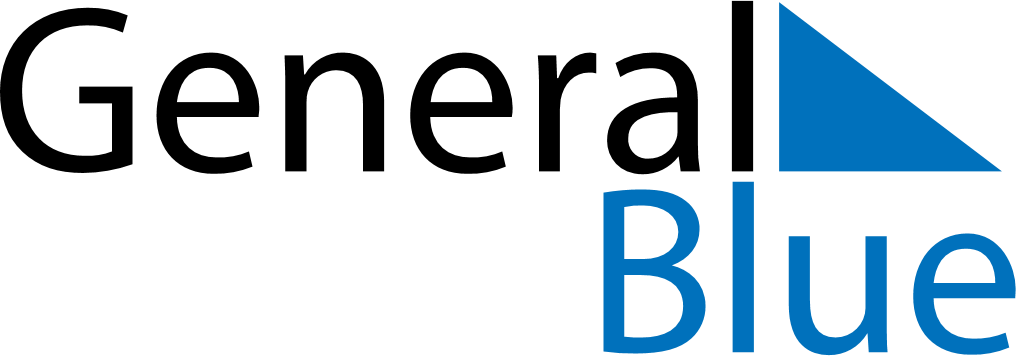 June 2024June 2024June 2024June 2024June 2024June 2024June 2024Alcamo, Sicily, ItalyAlcamo, Sicily, ItalyAlcamo, Sicily, ItalyAlcamo, Sicily, ItalyAlcamo, Sicily, ItalyAlcamo, Sicily, ItalyAlcamo, Sicily, ItalySundayMondayMondayTuesdayWednesdayThursdayFridaySaturday1Sunrise: 5:47 AMSunset: 8:24 PMDaylight: 14 hours and 37 minutes.23345678Sunrise: 5:46 AMSunset: 8:25 PMDaylight: 14 hours and 38 minutes.Sunrise: 5:46 AMSunset: 8:26 PMDaylight: 14 hours and 39 minutes.Sunrise: 5:46 AMSunset: 8:26 PMDaylight: 14 hours and 39 minutes.Sunrise: 5:46 AMSunset: 8:26 PMDaylight: 14 hours and 40 minutes.Sunrise: 5:46 AMSunset: 8:27 PMDaylight: 14 hours and 41 minutes.Sunrise: 5:45 AMSunset: 8:27 PMDaylight: 14 hours and 42 minutes.Sunrise: 5:45 AMSunset: 8:28 PMDaylight: 14 hours and 42 minutes.Sunrise: 5:45 AMSunset: 8:29 PMDaylight: 14 hours and 43 minutes.910101112131415Sunrise: 5:45 AMSunset: 8:29 PMDaylight: 14 hours and 44 minutes.Sunrise: 5:45 AMSunset: 8:30 PMDaylight: 14 hours and 44 minutes.Sunrise: 5:45 AMSunset: 8:30 PMDaylight: 14 hours and 44 minutes.Sunrise: 5:45 AMSunset: 8:30 PMDaylight: 14 hours and 45 minutes.Sunrise: 5:45 AMSunset: 8:30 PMDaylight: 14 hours and 45 minutes.Sunrise: 5:45 AMSunset: 8:31 PMDaylight: 14 hours and 46 minutes.Sunrise: 5:45 AMSunset: 8:31 PMDaylight: 14 hours and 46 minutes.Sunrise: 5:45 AMSunset: 8:32 PMDaylight: 14 hours and 47 minutes.1617171819202122Sunrise: 5:45 AMSunset: 8:32 PMDaylight: 14 hours and 47 minutes.Sunrise: 5:45 AMSunset: 8:32 PMDaylight: 14 hours and 47 minutes.Sunrise: 5:45 AMSunset: 8:32 PMDaylight: 14 hours and 47 minutes.Sunrise: 5:45 AMSunset: 8:33 PMDaylight: 14 hours and 47 minutes.Sunrise: 5:45 AMSunset: 8:33 PMDaylight: 14 hours and 47 minutes.Sunrise: 5:45 AMSunset: 8:33 PMDaylight: 14 hours and 48 minutes.Sunrise: 5:45 AMSunset: 8:34 PMDaylight: 14 hours and 48 minutes.Sunrise: 5:46 AMSunset: 8:34 PMDaylight: 14 hours and 48 minutes.2324242526272829Sunrise: 5:46 AMSunset: 8:34 PMDaylight: 14 hours and 47 minutes.Sunrise: 5:46 AMSunset: 8:34 PMDaylight: 14 hours and 47 minutes.Sunrise: 5:46 AMSunset: 8:34 PMDaylight: 14 hours and 47 minutes.Sunrise: 5:47 AMSunset: 8:34 PMDaylight: 14 hours and 47 minutes.Sunrise: 5:47 AMSunset: 8:34 PMDaylight: 14 hours and 47 minutes.Sunrise: 5:47 AMSunset: 8:34 PMDaylight: 14 hours and 47 minutes.Sunrise: 5:48 AMSunset: 8:34 PMDaylight: 14 hours and 46 minutes.Sunrise: 5:48 AMSunset: 8:34 PMDaylight: 14 hours and 46 minutes.30Sunrise: 5:48 AMSunset: 8:34 PMDaylight: 14 hours and 45 minutes.